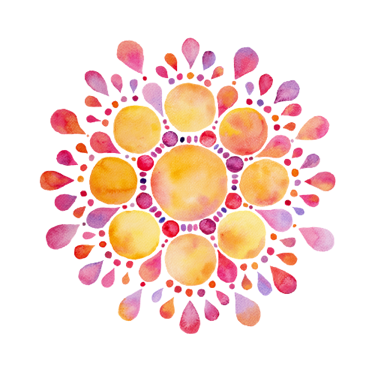 Luisa BatistaBiodynamic Breathwork & Trauma ReleaseBBTRS®			INTAKE FORMThis information is strictly confidential and will be reviewed by your practitioner only. Please answer thoroughly & honestly. You are important; this information is valuable for knowing and understanding you better, which is helpful in providing you with the most appropriate, individualized care and support.Name:Date of birth:Email:Telephone/Whatsapp:YOUR LIFESTYLEa) Explain your average daily diet:b) What type of exercise do you engage in and how often: c) Do you have a meditation and/or self-resourcing practice? What? How often?: d) Your job, occupation, service, etc: e) Average stress level (circle a number): 1 2 3 4 5 Please share about any stressful aspects of your life: f) Please describe your support systems/resources: Health History a) Are you currently under the care of a medical doctor? 	Yes / No
If yes, please provide the reason including specific details, as there are contraindications with BBTRS that we will discuss. b)  Are you currently taking any medication? Yes No If yes, please provide more information: c)  Prior hospitalization/surgeries. What for? When? 
d)  Are you currently seeing a psychiatrist or psychologist?	Yes / No
If yes, please provide details of the nature for this care. For what specific purpose, for how long, the results: 
e)  Have you previously been under the care of a psychiatrist or psychologist:     Yes /  No
If yes, please provide details of the nature for this care. For what specific purpose, for how long, the results: 
f) Have you ever been hospitalized for psychiatric care? 	Yes / No
If yes please provide details of the nature for this care. For what specific purpose, for how long, the results: g) Are you currently taking or have been prescribed psychiatric medication?	Yes / No
If yes, please share which medication, for what diagnosis, for how long and the results: SIGNIFICANT LIFE EVENTS Please share about any traumatic experiences. These may be physical and/or psychological, emotional in nature having occurred at birth, your developmental years, a one-time shock/situation: b) Generational trauma (parents, grandparents, etc): c) Your birth story if known ie: vaginal, C-section, drug use during pregnancy or birth: d) Stressful family circumstances at birth &/or throughout development: Please add any other relevant information or elaborate on the questions above. What are you hoping to experience, learn, release, transform, integrate, take away from your BBTRS sessions? Thank you so much for taking the time to be thoughtful. I am looking forward to our time together.